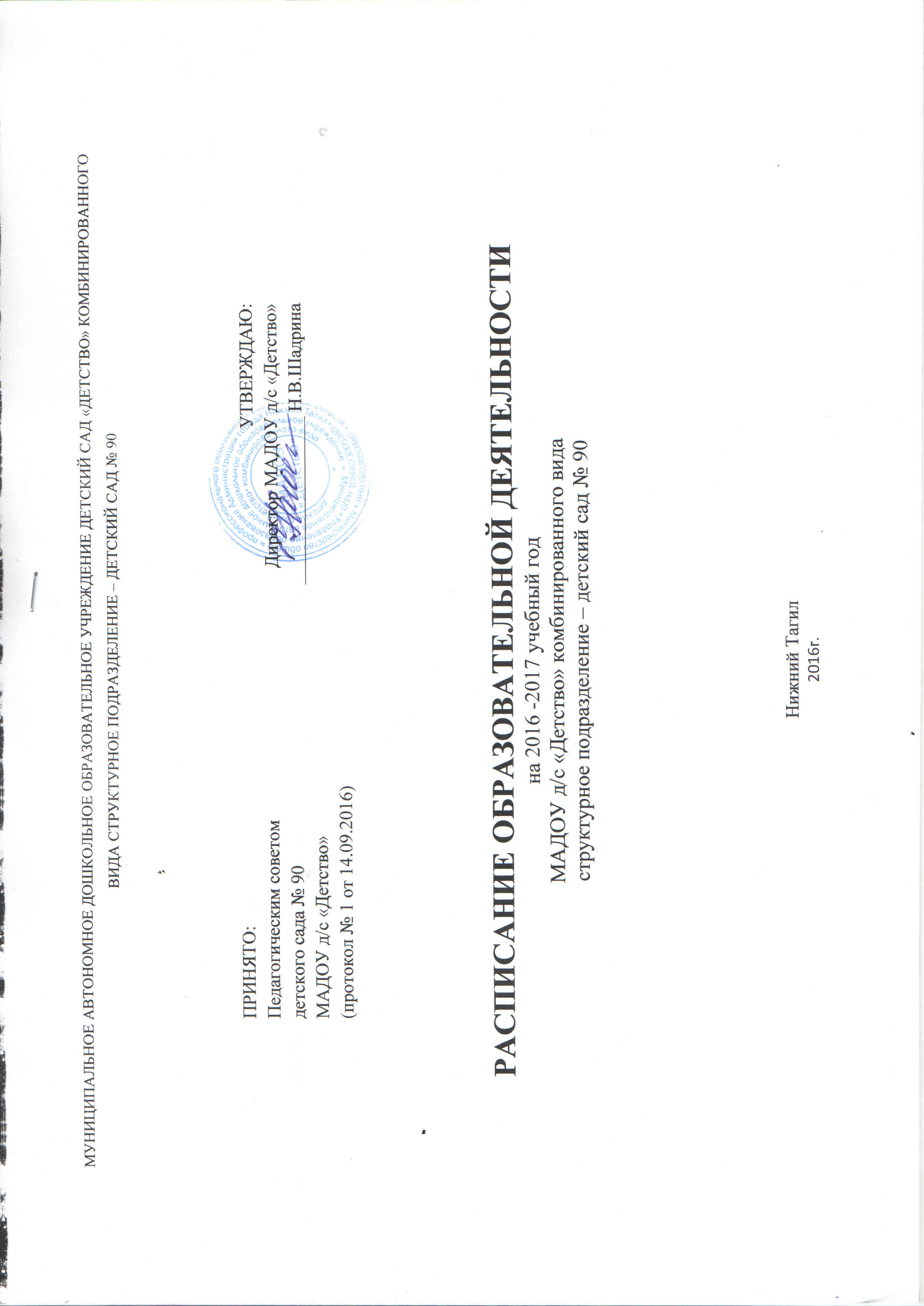  Утверждаю:Заведующий  д/с № 90           __________  / С.Н. Козионова	Распоряжение  № 3  от14.09.2016 г.Расписание образовательной деятельности на 2016 – 2017 учебный годДнинеделиII группа раннего возраста (№5)I младшаягруппа (№1)II младшаягруппа (№6)Средняя группа(№4)Старшая группа(№3)Подготовительная группа (№2)ПонедельникОбщение(Коммуникативное развитие)9.00-9.10Художественно-эстетическое развитие (экспериментирование) рисование15.40-15.501 подгруппа.16.00-16.102 подгруппаВосприятие смысла художественной литературы9.00-9.10Двигательная деятельность15.40-15.50 1.Музыкальная деятельность9.00-9.152.художественно – эстетическое развитие (аппликация/лепка) 9.25-9.401.Познавательное развитие9.00-9.20Музыкальная деятельность9.35-9.551.Познавательное развитие (целостная картина мира)9.00-9.252.художественно – эстетическое развитие (аппликация/конструирование)9.30-9.553.Музыкальная деятельность10.05-10.301.Познавательное развитие (целостная картина мира)9.00-9.302.Художественно-эстетическое развитие(рисование)9.40-10.103. Двигательная деятельность10.35-11.05ВторникВосприятие смысла музыки9.25 -9.35Предметная деятельность с динамическими и составными игрушками15.45-15.551 подгруппа16.00-16.102 подгруппаОбщение (коммуникативное развитие)9.00-9.10Художественно-эстетическое развитие (экспериментирование) лепка/аппликация15.40-15.50.        1 подгруппа16.00-16.10         2 подгруппаПознание (математическое и сенсорное развитие) 9.00-9.15Двигательная деятельность9.25-9-401.Музыкальная деятельность9.00-9.202. художественно – эстетическое развитие (рисование) 9.30-9.501.Речевое развитие 9.00-9.252.Двигательная деятельность9.45-10.153. Познание (экспериментирование,освоение безопасного поведения)15.45-16.101.Познавательное развитие (РЭМП)9.00-9.302. Коммуникативное развитие (подготовка к обучению грамоте, 1 раз в 2 недели, восприятие художественной литературы)9.40-10.103.Музыкальная деятельность10.20-10.50СредаОбщениесенсорное (развитие)8.55-9.051 подгруппа.9.15.-9.252 подгруппаДвигательная деятельность15.50-16..00(в группе)Общение (сенсорное развитие)8.55-9.05   1 подгруппа9.10.-9.20  2 подгруппаДвигательная деятельность15.45-15.55Музыкальная деятельность9.00-9.15Познание(исследование объектов природы, предметный и социальный мир) 9.30-9.45(через неделю)1.Коммуникативное  развитие9.00-9.202. Двигательная деятельность9.35-9.551.Познавательное развитие (РЭМП)9.25-9.502.Музыкальная деятельность10.00-10.301.Познавательное развитие (РЭМП)9.00-9.302.Художественно-эстетическое развитие(аппликация/лепка ) 9.40-10.103. Двигательная деятельность (на прогулке)ЧетвергХудожественное – эстетическое (экспериментирование) лепка/аппликация9.00-9.101 подгруппа.9.15-9.252подгруппа.Восприятие смысла музыки15.25-15.40Художественно-эстетическое развитие (экспериментирование) рисование9.00-9.10   1 подгруппа9.20-9.30   2подгруппаВосприятие смысла музыки15.50-16.00Двигательная деятельность9.00-9.15художественно – эстетическое развитие (рисование) 9.30-9.451.Познавательное развитие (РЭМП)9.00-9.202. художественно – эстетическое развитие(лепка) 9.30-9.50Двигательная деятельность (на прогулке)1 художественно – эстетическое развитие (рисование) 9.00-9.252.Двигательная деятельность9.35-10.003. Конструирование15.45-16.101.Коммуникативное  развитие 9.00-9.302. художественно – эстетическое развитие (рисование) 9.40-10-103 Двигательная деятельность10.20-10.50ПятницаДвигательная деятельность9.00-9.10Предметная деятельность с динамическими и составными игрушками15.45-15.551 подгруппа16.00-16.102 полгруппаВосприятие смысла музыки 9.10-9.20 Предметная деятельность с динамическими и составными игрушками15.45-15.55  1 подгруппа16.00-16.10  2 подгруппа1. Коммуникативная деятельность9.00-9.152.Двигательная деятельность 9.30-9.451.Двигательнаядеятельность9.00-9.202.Художественно – эстетическое развитие (аппликация/конструирование)9.30-9.501.Коммуникативное развитие 9.00-9.252.  художественно – эстетическое развитие (лепка/аппликация)9.35-10.003.Двигательная деятельностьНа прогулке1.Коммуникативное развитие9.00-9.302.Музыкальная деятельность9.50-10.203. Познание (экспериментирование, освоение безопасного поведения)15.45-16.151ч. 40м.1ч. 40м.2ч. 45м.3ч. 40м.5ч. 40м7ч. 30м.